Best Farewell Speech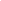 Good evening everyone,As I stand here today, I'm filled with emotions looking at all the familiar faces that have been such an integral part of my journey. Today, as I prepare to embark on a new chapter in my life, I want to take a moment to reflect and express my gratitude to each one of you.Firstly, I want to express my deepest thanks to [mention specific groups or individuals, e.g., "my teachers, my mentors, and my peers"]. Your guidance, support, and encouragement have been the cornerstone of my growth and achievements. To my teachers, thank you for igniting the spark of curiosity and knowledge. To my mentors, thank you for shaping my path with your wisdom. And to my peers, thank you for the unforgettable memories and the bonds that we've formed.Reflecting on the time spent here, I'm reminded of [share a specific memory or event that was impactful]. This experience, among many others, taught me [mention what you learned or how it impacted you]. It's these moments that I will cherish forever, as they've not only shaped my character but have also shown me the value of [mention a value or lesson learned, e.g., "friendship, perseverance, and integrity"].I'd like to acknowledge the incredible efforts and contributions of [mention any specific contributions by individuals or groups]. Your hard work and dedication have not only inspired me but have also made a significant difference in [mention the context, e.g., "our community/school/workplace"].As we all move forward, I carry with me the lessons learned and the memories shared. I wish nothing but the best for each of you. May your futures be bright, filled with success and happiness. Remember, [insert a hopeful or inspiring message, e.g., "every ending is a new beginning, and the best is yet to come"].I say not goodbye but see you later, as I believe our paths will cross again someday. Until then, let's continue to inspire, support, and uplift each other. Thank you from the bottom of my heart for being a part of my story.Farewell, and until we meet again.